Картотека игр с мячом.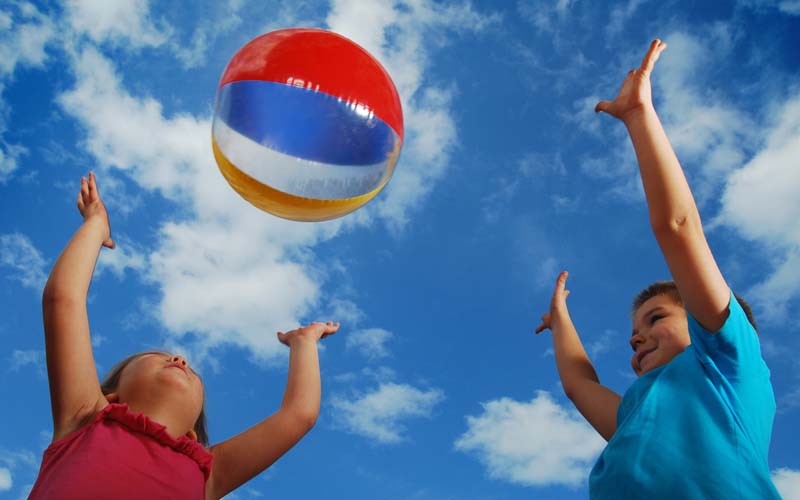 Составитель:  воспитатель Дигуева Ксения МихайловнаКартотека игр с мячом (возраст 4-7 лет)Мяч об полЦель игры. Ловить отскочивший от пола мяч.Описание игры. Дети распределяются на две команды  и встают в шеренги лицом друг к другу. У детей одного звена каждой команды по мячу. Они ударяют мяч несильно об пол, ловят его двумя руками и прокатывают партнерам своей команды, стоящим в шеренге напротив.Методические приемы. Взрослый находится в таком месте, чтобы он мог сразу видеть всех, помогает ловить далеко укатившиеся мячи, напоминает, как правильно ловить мяч (нужно сделать из двух рук глубокую корзиночку и успеть подставлять ее вовремя под мяч после его отскока от пола), намечает новые варианты (те же, что и в игре «Подбрось-поймай»).Попади в окошкоЦель игры. Попадать мячом в вертикальную цель с близкого расстояния.Описание игры. Дети распределяются на 2 команды. В команде не более 5—6 детей. Ребята встают в колонну по одному сбоку от гимнастической стенки по обе ее стороны на расстоянии 1 м. На этом же расстоянии проводится черта. Одна команда получает мяч. Дети одной команды бросают мяч правой рукой, другой команды - левой. Стоящий первым бросает мяч в нижний пролет гимнастической стенки - «окошко» и встает в конец колонны. Ребенок, стоящий первым в противоположной команде, ловит его (или берет с пола, земли) и бросает мяч в этот же пролет. Следующие дети бросают в пролет повыше и т. д. Если один не попал в «окошко», то следующий ребенок из этой же команды бросает мяч в то же «окошко». Когда мяч побывает в каждом «окошке», команды меняются местами: те, кто бросал мяч левой рукой, бросает правой, и наоборот. Побеждают те, кто допустил наименьшее число ошибок. После этого их место занимает другая пара команд.Методические приемы. Воспитатель следит, чтобы дети во время броска не подходили к гимнастической стенке ближе положенного расстояния.Вариант  Мяч в сетку».На площадке на высоте 110—120 см натягивается волейбольная сетка. Дети также распределяются на команды и встают по обе стороны сетки. Каждый ребенок из команды поочередно бросает мяч в любую клеточку сетки, стоящий напротив - ловит.Мяч о стенуЦель игры. Бросать мяч в стену, совершенствовать кавык ловли мяча, отскочившего от стены.Описание игры. Дети строятся в 2 звена и встают напротив стены на расстоянии 80—100 см. Каждый ребенок по очереди бросает мяч в стену и ловит его сначала двумя руками, а затем одной рукой. После этого встает сзади своей колонны. Выигрывает звено, допустившее наименьшее число падений мяча.Методические приемы. Воспитатель, стоя сбоку от звеньев, подсказывает, как правильно бросать и ловить мяч (ноги должны быть слегка согнуты в коленях, чтобы можно было быстро отойти назад, в сторону - успеть поймать мяч); контролирует построение детей (оно должно быть таким, чтобы дети не мешали друг другу).После неоднократного проведения игра усложняется: один ребенок бросает, а другой в колонне ловит и т. д.; ловить можно сачком, который дается второму игроку, после этого он передает сачок следующему и т. д.Попади в кругЦель игры. Бросать мяч в стену так, чтобы после отскока он летел в нужном направлении; ловить отскочивший от пола мяч.Описание игры. Дети стоят в 2 звена на расстоянии 50-80 см от стены. На полу в 30-40 см от стены лежит обруч (или чертится круг). Каждый по очереди бросает мяч о стену так, чтобы он, отскочив, попал в круг. Ловит мяч и передает его следующему, а сам встает в конец колонны. Побеждает звено, получившее большее число очков (попаданий мяча в круг).Методические приемы. Воспитатель, находясь сбоку от играющих, следит за правильностью бросков - мяч надо держать легко - тремя пальцами, бросать снизу, левая (правая) нога чуть выставлена вперед, обе ноги согнуты в коленях. Если мяч не долетел до обруча (слабый бросок) или перелетел обруч (сильный бросок), воспитатель подсказывает: «Сильней бросай!», «Бросай несильно», «Бросай снизу!». Показывает сам, отмечает лучшие звенья, дает варианты: один бросает, другой подставляет обруч под мяч, третий ловит отскочивший мяч.Мяч в кружокЦель игры. Совершенствовать умение попадать мячом в неподвижную горизонтальную цель.Описание игры. Дети распределяются на команды, в каждой из которых по 5-6 человек. На полу раскладываются в любом порядке цветные обручи по 3-4 штуки против каждой команды. Дети встают перед обручами на расстоянии 1,5-2 м. По сигналу воспитателя первые бросают мяч так, чтобы он попал в кружок (обруч). Каждый ребенок делает по два броска в любой круг, или воспитатель предлагает определенную последовательность: попасть в красный, синий, желтый и т. д. Побеждает та команда, которая поразила все цветные круги.Методические приемы. Дети могут бросать любым способом, воспитатель объясняет, что бросок снизу более результативный, при этом мяч надо держать свободно.Игра может проводиться перьевым мячом (воланом) и малым резиновым мячом.Вариант.«Через веревочку в обруч».Игра проводится так же, как и предыдущая, только проходит она на площадке. Между двумя стойками на высоте 1 20-130 см натягивают веревку. На одной стороне площадки за веревкой чертят круг диаметром 1 м, на расстоянии 50-70 см перед веревкой проводится линия. Дети по очереди бросают мяч (волан) через веревку, стараясь попасть в круг. Можно распределить детей на несколько команд. Побеждает та команда, у которой большее число попаданий мяча в круг.Попади и поймайЦель игры. Бросать мяч в горизонтальную цель и ловить его.Описание игры.Группа детей распределяется на команды. Все выстраиваются в колонну по одному. Перед каждой командой на полу (земле) нарисованы квадраты на близком расстоянии друг от друга. По сигналу воспитателя первые из каждой команды бегут к квадратам и стараются ударить мячом в квадрат и поймать его. Движение напоминает забивку кольев. После этого мяч передается следующему игроку. Можно ударять мяч левой рукой, ловить правой или наоборот. Либо ударять и ловить одной и той же рукой.Не задень мячЦель игры. Развивать ловкость и координацию движений, действуя с двумя предметами.Описание игры. Дети распределяются на команды. У каждой команды обруч и мяч. Нужно с силой ударить мяч об пол (или подбросить вверх так, чтобы он как можно дольше подскакивал на полу). Играющий в это время несколько раз качает обруч (как маятник) под мячом до тех пор, пока мяч не перестанет подскакивать. Затем мяч и обруч передают следующему в команде. Победителем считается та команда, которая точно соблюдает условия игры.Методические приемы. Воспитатель находится впереди играющих, лицом к ним, отмечает типичные ошибки: «Не размахивай сильно обручем!», варьирует задание: проделать несколько движений обручем - влево, вправо, от себя, к себе; выполнить определенное количество движений обручем; водить обручем так, чтобы как можно быстрей сбить мяч; поддеть с любой попытки подскакивающий мяч вверх и поймать свободной рукой; подбрасывать и подбивать мяч кругом (с обручем не выполняется) как можно большее число раз, не роняя его на пол; проделать то же самое левой рукой.Мяч в горкуЦель игры. Прокатывать мяч на наклонную горку и ловить его руками.Описание игры. Дети стоят по кругу (7-8 человек) на расстоянии вытянутых в стороны рук. Таких кругов может быть 2-3. В центре круга горка (куб, на нем гимнастическая доска).Ребенок, стоящий в двух шагах от основания горки, с достаточной силой катит мяч в горку так, чтобы играющий, находящийся по другую сторону круга, смог поймать его руками и передать в левую сторону по кругу. Затем все делают шаг влево, игру продолжают другие дети. Выигрывает команда, которая быстрее выполнит задание с меньшим числом падения мяча на пол.Методические приемы. Воспитатель контролирует действия играющих, вводит новые варианты игры: передавать мяч в правую сторону; играть, построившись в колонну; катить мяч левой рукой с близкого расстояния.Мяч в горку 2Цель игры. Прокатывать мяч на двух горках.Описание игры. Дети распределяются на две команды, каждая - против своей горки на расстоянии 2-3м. Горки соединены вместе верхней частью. У первых четырех в команде по мячу. По сигналу «Начинай!» водящий первой команды встает перед горкой на расстояние 1м и вкатывает мяч так, чтобы он попал на противоположную горку и скатился с нее. Это приносит команде два очка. Если мяч не попал на вторую горку, то команда получает одно очко. Затем бросает мяч водящий второй команды и т. д. Побеждает та команда, которая наберет большее число очков.Методические приемы. Воспитатель находится сбоку от играющих, следит за своевременной сменой играющих, вслух подсчитывает количество очков у каждой команды, предлагает варианты игры: прокатывать мяч с такой силой, чтобы он не коснулся второй горки, поймать его на лету, не давая упасть; прокатывать и ловить мяч левой рукой; каждый прокатывает одновременно по два мяча (правой и левой рукой).Мяч в горку об стену с горкиЦель игры. Совершенствовать навык прокатывания мяча на наклонную горку с отскоком его от стены.Описание игры. Команды детей выстраиваются перед двумя горками, стоящими на расстоянии 1,5-2 м друг от друга. От стены до горок 20-30 см. Нужно прокатить мяч в горку с любого расстояния, но так, чтобы он, преодолев горку, ударился в стену. В этом случае команда получает очко. Ребенок берет мяч и передает следующему в команде. Если мяч, не долетев, упал между горкой и стеной или, стукнувшись о стену, не попал на горку, то он также передается другому играющему, но в этом случае команда не получает очка. Выигрывает команда, которая более четко выполнит задание, набрав максимальное количество очков.Методические приемы. Воспитатель наблюдает за действиями детей, делает конкретные замечания и дает советы по наиболее типичным ошибкам. Так, если мяч не возвратился на горку, не долетел до стены, то педагог говорит: «Посильней прокатывай мяч. Подойти поближе для броска». Если же мяч стукнулся о стену и перелетел горку, воспитатель говорит: «Не сильно прокатывай мяч. Отойди для броска чуть-чуть назад».При повторном проведении игры можно немного усложнить задание: прокатывает один, ловит другой; прокатывать сразу два мяча; прокатывать левой рукой.В бильярд с мячомЦель игры. Ознакомить детей с прокатыванием мяча в ограниченном пространстве, обращая их внимание на точность попадания.Описание игры. Дети выстраиваются в две шеренги параллельно друг другу. В шеренге дети стоят с интервалом в один шаг. Перед детьми из кубиков или гимнастических палок выкладываются на полу стенки биллиарда размером 2x1м. По углам оставляются промежутки шириной 10 см - лузы.Ребенок берет мяч и с произвольного расстояния и любой стороны, начиная от борта, прокатывает мяч так, чтобы он попал в угол - лузу и выскочил из биллиарда. Если он попал в лузу с ближнего борта, то команде засчитывается одно очко, если попадание было от дальнего борта, то команда получает три очка. Если мяч остался внутри биллиарда, он передается играющему другой команды. Побеждает та команда, которая наберет большее число очков.Методические приемы.Воспитатель обращает внимание на правильность бросков (скатывать мяч с руки плавно, чтобы не скакал, пальцами как бы указывать направление к цели).Закати мяч в обручЦель игры. Закатывать мяч в обруч с помощью дощечки (картонки, фанерки).Описание игры. Дети распределяются на несколько подгрупп. Такое же число обручей лежит на полу. На край обруча кладется дощечка (картонка), которая одной стороной касается пола. Получается маленькая горка. Подгруппы детей выстраиваются в колонны напротив горок. У каждого теннисный мяч. По сигналу водящие прокатывают мяч, стараясь попасть в обруч. При этом команде засчитывается три очка. Если мяч попал в обруч, но выкатился, то команда получает только одно очко, при промахе очко не начисляется. Затем каждый ребенок прокатывает мяч в удобном для него ритме. (Мяч, попавший в обруч, остается там до конца игры.)Методические приемы. Для детей, слабо владеющих навыком прокатывания, можно упростить задание: прокатывать с близкого расстояния. Тем, кто уверенно выполняет задание, увеличить расстояние, добавляя соответственно количество очков при попадании в обруч. При повторном проведении игры можно предложить детям каждой подгруппы одновременно прокатывать мяч, предварительно положив на обруч достаточное количество дощечек. Или прокатай, чтобы он перелетел обруч, не задев его. Или прокатывать мяч в обруч, поставленный вертикально (обруч держит ребенок).Чей мяч улетит дальшеЦель игры. Совершенствовать навык владения мячом при прокатывании в горку.Описание игры. Колонны детей выстраиваются перед 2-4 горками на расстоянии 1м. У каждого мяч. По сигналу воспитателя (взмах флажком) водящие с силой прокатывают мячи снизу вверх на горку так, чтобы он как можно дальше пролетел по воздуху. На месте приземления мяча ставится флажок (кубик). Ребенок берет свой мяч и становится рядом с горкой, не мешая другим прокатывать мяч. Если у следующего играющего место приземления мяча будет дальше, то флажок переставляется до этой отметки, если ближе, то флажок назад не отодвигается. Выигрывает та команда, у которой флажок будет находиться от горки дальше.Методические приемы. Воспитатель, находясь сбоку от детей, проверяет, как соблюдаются правила игры, дает конкретные советы: «Делай сильней замах» - когда мяч улетает недалеко; варьирует игру: прокатывать мяч с таким расчетом, чтобы он попал в обруч (ящик) на полу (команда в этом случае получает 3 очка, неприцельный бросок оценивается в одно очко).Выстрел мячомЦель игры. Закреплять навык катания мяча друг другу.Описание игры. Дети распределяются на подгруппы и рассаживаются на пол по кругу на расстоянии вытянутых в стороны рук. В каждом кругу один мяч. Нужно взять его тремя пальцами (большим, указательным и средним), резко нажать на него и пустить по полу - «выстрелить». Все пальцы должны нажимать на мяч одновременно, равномерно. Играющий, которому направили мяч, старается его поймать и таким же способом послать следующему. Побеждает та подгруппа, у которой «выстрелы» мячом достигали цели.Методические приемы. Воспитатель переходит от круга к кругу, показывает, как правильно выполнять задание, вводит новые варианты игры: выполнять задание в ином построении - кто дальше прокатит мяч (в положении стоя); один «выстреливает» мяч, другой ловит, не давая коснуться пола; «выстрелить» мяч вверх над собой, поймать двумя руками.Мяч вдогонкуЦель игры. Быстро передавать и принимать целлулоидные мячи, не роняя их.Описание игры. Дети встают в два круга (две команды). Воспитатель раздает 3-4 детям, стоящим в разных местах круга, цветные целлулоидные мячи. По сигналу «Мяч вдогонку!» дети начинают быстро передавать мячи друг другу. Если у одного ребенка окажется два мяча сразу, он выбывает из игры. После 3-4-кратного повторения игры ребенок играет со всеми вместе. Сначала игра проводится с двумя мячами. Выигрывает команда, которая четко соблюдала правила игры.Методические приемы. Воспитатель наблюдает за правильностью передачи мяча (можно передавать мяч перед собой, за спиной, но нельзя передавать через одного или нескольких игроков, сходить с места). Воспитатель следит, чтобы дети не задерживали мячи у себя, отмечает ловких, внимательных, сообразительных, вводит новые варианты: играть сидя на корточках; в колоннах по одному; сидя на скамейках; на полу; на коленях; передавать только определенной рукой, а принимать другой.Передай мячЦель игры. Передавать мяч из рук в руки в движении, совершенствовать координацию движений при убегании предметов.Описание игры. Дети распределяются на звенья и выстраиваются в колонны друг за другом. Перед каждой колонной на расстоянии 3-4 м ставится любой предмет: стул, большой мяч, булава, кубик и т. д. Первый бежит с мячом, обегает предмет, передает мяч следующему в своей колонне и встает сзади всех. При потере мяча ребенок возвращается, поднимает его и бежит с того места, где упал мяч. Побеждает звено, опередившее других при соблюдении условий игры.Методические приемы. Воспитатель следит, чтобы дети соблюдали правила игры: не выходили раньше времени навстречу игроку, старались не задевать предмет, не передавали мяч и переходили в колонны с одной стороны. Если дети часто допускают перечисленные ошибки, то воспитатель может остановить игру и еще раз уточнить правила.Игра может проходить в другом варианте: обежать стул, положить на него мяч, а возвращаясь к своей колонне, дотронуться до руки следующего играющего, тот, обегая стул, берет мяч и передает его другому и т. д.; добежать до стула, положить на него мяч, обежать стул, сдуть его со стула и передать очередному игроку.